Citações Inspiradoras Sobre 

"Pregação Pelas Ruas"
https://www.officialstreetpreachers.com/Go%20Preach/InspiredQuotesOnStreetPreaching.pdf
Traduzido por Walter Colombini, 2017
... Se a PALAVRA DE DEUS não o inspira, talvez homens movidos por Deus possam fazê-lo:

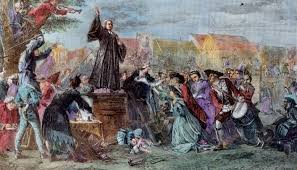 



A.W. Tozer:
" Ou é tudo de Cristo ou nada é de Cristo! Eu acredito que nós precisamos pregar novamente um Cristo inteiro para o mundo [Salvador e Senhor e Deus] – um Cristo o qual não precisa de nossas desculpas, um Cristo que não será dividido [1ª fase Salvador; 2ª fase Senhor], um Cristo que será o Senhor de tudo ou não será Senhor em nenhum modo [ou grau]! "
Art Katz
" Nós podemos falar apropriadamente e agradar homens. Ou nós podemos confiar em Deus e arriscar tudo"
Arthur Wallis:
"A pregação pelos apóstolos não foi marcada pela sua bela dicção, ou polidez literária, ou eloquência em se expressar, mas operava em demonstração do Espírito e de poder ".
Billy Suday:
" Se você não está [sempre] encarando o Diabo de frente [às vezes ele arremetendo em você, mais vezes você arremetendo nele], então você está indo na mesma direção dele. "
C. H. Spurgeon:
" Nós não somos chamados para proclamar filosofia e metafísica, mas o simples evangelho. A queda do homem, sua necessidade de um novo nascimento, perdão pela expiação, e salvação como resultado da fé, estes são os nossos machados- de- batalha e armas de guerra. "
C.H. Spurgeon: 
" Pregue não calmamente e silenciosamente como se você estivesse dormindo, mas pregue com fogo e compaixão e paixão. "
C.H. Spurgeon:
" A grande razão porque nós temos tão pouca boa pregação é que nós temos tão pouca piedade. Para ser eloquente, primeiro é preciso ser sincero [realmente crer, de todo coração, naquilo que prega] ; ele não pode agir representando como se ele fosse sincero, ou não pode tentar ser sincero, a não ser que ele seja  [realmente] sincero. "
C.H. Spurgeon:
" Não é a grandeza das palavras [difíceis] que você profere, mas a força [interna e supernatural] com a qual você as entrega ".
C.H. Spurgeon:
" Se você não tem desejo de trazer outros para o Céu, você mesmo não está indo para lá "
Catherine Booth: 
Muitos não reconhecem o fato, tal como deveriam, de que Satanás mantem os homens adormecidos em pecado e esta é sua grande artimanha para mantê-los assim. Ele não se importa com o que nós fazemos, se ele puder fazer isso [nos manter adormecidos em pecados]. Nós podemos cantar louvores sobre o doce evento que está quase chegando, pregar sermões e orar até chegar o dia do juízo final, e ele nunca irá preocupar-se sobre nós, se nós não acordarmos ninguém. Mas se nós acordarmos o pecador adormecido, então ele [Satanás] vai ranger seus dentes para nós. Este é nosso trabalho – acordar as pessoas ".
Catherine Booth:
" Quem se importa com quem franze a testa, se Deus sorri. "
Charles Finney:
" Alguns homens vão se prolongar em longas orações dizendo a Deus quem e o que eles são, ou eles orarão todo um sistema de dogmas de teologia. Algumas pessoas pregam [tão longamente], outras exortam pessoas [tão longamente], até que todo mundo deseje que eles parem, e Deus assim o deseja, também, sem dúvida alguma. "
Charles Finney:
" Ministros geralmente pregam sobre o Evangelho em vez de pregar o Evangelho. Eles frequentemente pregam sobre pecadores em vez de pregar para eles. "
Charles G. Finney:
" [Ó Deus,] torna a aprendizagem de como lidar com pecadores de modo a promover a conversão deles, o meu objeto de constante estudo, e de diárias reflexão e oração."
Charles G. Finney:
" Faça disso um objeto de constante de estudo, e de diária reflexão e oração: aprender como lidar com pecadores de tal modo a promover sua conversão. "
Charles G. Finney:
" Povo cristão, estão vocês dando voltas e voltas para adquirir uma pequena propriedade, e, no entanto, negligenciando as almas? Cuidado para que não façam ser destruídas almas as quais nunca viverão novamente! Vocês dizem – "Eu pensei que eles sabiam de tudo"? Eles respondem para você, "Eu não supus que vocês mesmos [realmente] acreditassem em uma palavra disso [o Evangelho]. Você não agiu como se você [realmente] cresse. Você está indo para o Céu? Bem, eu estou descendo para o inferno! Não há socorro para mim agora. Você pensará em mim então, enquanto você poderá ver a fumaça da minha aflição se erguendo sombriamente contra os céus gloriosos. Depois que eu estiver lá por muito, muito tempo, você as vezes pensará que eu, que vivi uma vez ao seu lado, estou lá. Oh lembre-se, você não poderá orar por mim então; mas você se lembrará que uma vez você poderia ter me avisado e poderia ter me salvado. "
Charles Spurgeon:
" Irmãos, façam alguma coisa; façam alguma coisa, façam alguma coisa! Enquanto [convenções, associações, ] sociedades e uniões fazem [estatutos e] constituições, deixem-nos ganhar almas. Eu peço a vocês, sejam homens de ação todos vocês. Comecem o trabalho e mantenham-se como homens. Faço minha a velha ideia de guerra de [Alexander] Suvarov: 'Avante e ataquem! Nenhuma teoria! Ataquem! Formem uma coluna! Corram em carga de baionetas! Mergulhem no centro do inimigo! Nosso único alvo é ganhar almas; e não adianta falar sobre isso, mas executar [atacar], no poder de Deus!' "
Charles Spurgeon:
" O tipo de sermão que é provável de quebrar os corações dos ouvintes é aquele que primeiro tem quebrado o coração do pregador, e o sermão que é provável de alcançar o coração do ouvinte é o único que veio diretamente do coração do pregador. "
Charles Spurgeon:
" O trabalho do pregador é lançar por terra pecadores em absoluto desespero, então eles poderão ser compelidos a olhar para cima, para Ele que, somente Ele, os pode socorrer. "
Charles Spurgeon:
" Se pecadores estão condenados, ao menos façamos com que, no caminho [que querem seguir] para o Inferno [tenham que] saltar sobre nós. Se eles perecerão, que pereçam com nossos braços ao redor dos seus joelhos [tentando demovê-los]. Que [absolutamente] nenhum VÁ para lá DESAVISADO e SEM QUE TENHAMOS [chorado e] ORADO por ele. "
D. L. Moody:
" Não é de nossa força que nós precisamos. Não é nosso trabalho fazê-los crer. Este é o trabalho do Espírito. Nosso trabalho é dar-lhes a Palavra de Deus. Eu não posso converter homens; eu somente posso proclamar o Evangelho. "
D. L. Moody:" Algumas pessoas pensam que Deus não gosta de ser incomodado com nossas constantes vindas e pedidos. Mas o que incomoda a Deus é não fazermos isso."
D.L. Moody:
" Os crentes sobre seus joelhos [orando] veem mais do que o filósofo sobre a ponta dos seus pés. "
D.L.Moody:
(Falando do Espírito Santo vindo sobre ele:) " Eu voltei a pregar novamente. Os sermões não foram diferentes; eu não apresentei algumas novas verdades, e todavia, [agora] centenas foram convertidos. Eu não iria agora querer retroceder para onde eu estava antes daquela abençoada experiência, [mesmo] se você pudesse me dar todo o mundo – isso seria como pó na balança. "
David Livingstone:
" Deus tem um único Filho, e fez dele um missionário. "
David Martyn Lloyd-Jones:
" Eu diria que um 'pregador sem intensidade/ paixão' é uma contradição de termos; se ele é sem intensidade/ paixão, ele não é um pregador. Ele pode estar num púlpito e falar, mas ele certamente não é um pregador. "
E.M. Bounds:
"Falar aos homens em prol de Deus é uma grande coisa, mas falar a Deus em favor dos homens é mais grandioso "
George Whitefield: 
" Se ao menos ministros [do Evangelho] pregassem com a eternidade em vista! Daí então fariam o papel de verdadeiros oradores cristãos, e não iriam somente, calma e tranquilamente [quase indiferentemente], informar o entendimento, mas [iriam], por persuasão e por discurso comovente, procurar mover as afeições e aquecer o coração. "
C.H. Spurgeon:
" A menos que nós tenhamos o espírito dos profetas repousando sobre nós, o manto [de profeta] com o qual nos vestimos é nada mais que rudes vestes para enganar. Nós deveríamos ser impulsionados para adiante através da repulsa da sociedade de homens honestos se ousarmos falar no nome do Senhor sem o Espírito do Senhor descansar sobre nós. "
George Whitefield:" 
É um sermão pobre aquele que não ofende; nunca faz o ouvinte desagradado consigo mesmo nem com o pregador. 
George Whitfield:
" Eu acredito eu nunca seria mais aceitável para o meu Mestre quanto quando eu estava ensinando aqueles ouvintes em campo aberto... Eu agora prego para dez vezes mais pessoas do que eu poderia se eu estivesse confinado nas igrejas. "
J. Frank Norris:
" Sempre que você encontra um pregador que toma a Bíblia alegórica e figurativamente... aquele pregador está pregando um evangelho alegórico o qual não é evangelho algum. Eu agradeço a Deus por um Cristo literal, por uma salvação literal. Há sim uma tristeza literal, morte literal, inferno literal, e, obrigado Deus, existe um céu literal. "
J.W. Alexander:
" Aquele para quem o ministério é uma coisa secundária, pode ser um pregador correto, estudado, elegante, mesmo eloquente, mas nunca será um pregador poderoso. "
Jim Elliot:
" Senhor, faça-me ser um homem [pregador] de crise. Não me deixe ser uma placa em uma estrada sem bifurcações, mas faça de mim uma [placa para escolha de] bifurcação na qual os homens precisem virar para um ou para o outro lado, ao enfrentarem o Cristo dentro de mim. "
John Bunyan, (quando lhe propuseram soltar de prisão se ele não pregasse publicamente):
"Se você me soltar da prisão hoje, eu irei pregar amanhã, " 
John Bunyan:
" Em minha pregação da Palavra, eu presto atenção especial a uma coisa, especificamente, que o Senhor me leva a começar onde Suas Palavras começaram em relação aos pecadores; isto é, [começo por] condenar toda carne, e expor e alegar que a maldição por Deus, por instrumentalidade da Lei, é merecida e agarra todos os homens assim que eles entram no mundo, por causa do pecado. "
John Bunyan:
" O homem que não conhece a natureza da Lei, não pode conhecer a natureza do pecado. 
John Fletcher: 
" Deveria eu consolar [dizer que está tudo perfeito para] aqueles que não choram [arrependidos]? Alguns pregadores são demasiadamente rápidos e dispostos a dispensar [assegurar de] perdão para os pecadores que não choram [arrependidos] sobre seus crimes! "
John Wesley
" Dê me uma centena de pregadores que não temam nada a não ser o pecado, e não desejem nada senão Deus, e eu não me importo se eles são clérigos ou leigos, eles, sozinhos, irão abalar os portões do inferno e estabelecer o reino dos Céus sobre a Terra. "
John Wesley: 
" Faça todo o bem que você puder por todos os meios que você puder em todos os lugares que você puder em todo o tempo que você puder para todas as pessoas que você puder por mais tempo que você puder. "
John Wesley: 
" Não nos espanta nem surpreende que o demônio não ama pregações ao ar livre! Eu também não amo; eu amo uma sala cômoda, uma almofada macia, um púlpito bonito. Mas onde estaria meu zelo se eu não calcasse debaixo de meus pés tudo isso, a fim de salvar mais uma alma? "
John Wesley:
" Antes que eu possa pregar amor, misericórdia, e graça, eu preciso pregar pecado, Lei, e julgamento "
John Wesley:
" Pregue 90% Lei e 10% graça. 
John Wesley:
" Tenho certeza de que fiz muito mais para meus paroquianos em Lincolnshire pregando três dias no túmulo de meu pai do que fiz pregando três anos em seu púlpito. "
John Wesley:
" Você tem um único negócio [a cuidar e com que se preocupar] na terra – salvar almas. "
Jonathan Edwards [e John Wesley]:
" Pregação ao ar-livre... [O fato é que] é o nos apinharmos e isolarmos em nossas salas que tem prejudicado o trabalho de Deus, o qual nunca foi e nunca será levado a cabo para nenhum propósito sem que se vá nas estradas e sebes a instar que homens e mulheres entrem e participem. "
Jonathan Edwards:
" É para ser considerado como de nenhum valor você não chegou ao [seu destino no] inferno durante a noite passada? Que foi permitido você acordar novamente neste mundo, após você fechar seus olhos para dormir? E não existe outra razão a ser dada, pela qual você não foi lançado no inferno desde que você se levantou de manhã, senão [a razão de que] a mão de Deus segurou você. Não existe outra razão a ser dada porque você não foi para o inferno, desde que você sentou aqui na casa de Deus, provocando Seus puros olhos pela sua maneira pecadora e perversa de assistir à Sua solene adoração. Sim, não há nada mais que deva ser dado como uma razão pela qual você não foi neste momento jogado dentro do inferno. Oh pecador! Considere o temível perigo em que você está! "
Jonathan Edwards:
" O Deus que o segura [amigo] sobre o abismo do inferno, tanto quanto se segura uma aranha ou outro repugnante inseto sobre o fogo, abomina você, e é terrivelmente provocado: A sua ira contra você queima como o fogo; Ele lhe vê como merecedor de nada, exceto de ser lançado no fogo; Ele é tão puro de olhos que não pode Se manter olhando para você; você é dez mil vezes mais abominável, aos Seus olhos, do que a mais abominável das serpentes o é aos nossos. Você O tem ofendido infinitamente mais do que o mais teimoso revoltoso fez a seu príncipe; e, não há nada exceto a mão dEle, que segura você para [ainda] não cair no fogo do inferno a cada momento. "
Keith Daniel:
" você está pronto, oh pregador, a arcar com as consequências de deixar o Senhor falar através de ti [exatamente] como Ele quer? "
Keith Green:
" Eu prefiro que existam pessoas que me odeiem com o entendimento de que eu tentei salvá-los "
Kevin Turner;
" O poder que está no Evangelho não está na eloquência do pregador, caso contrário os homens seriam os conversores das almas; não está no aprendizado do pregador, caso contrário consistiria na sabedoria do homem. Nós precisamos pregar até nossas línguas apodrecerem, até exaurirmos nossos pulmões e morrermos, mas nunca uma alma será convertida a menos que o Espírito Santo esteja com a Palavra de Deus para conceder o poder para converter. "
Leonard Ravenhill
" Um pregador de olhos molhados nunca pregará sermões secos "
Leonard Ravenhill:
" Não lhe causa extrema admiração quando você pensa que aquele único sermão no dia de Pentecostes produziu 3000 pessoas [serem salvas]? E nós temos algumas cidades onde, ontem, 3000 sermões foram pregados e ninguém foi salvo. E isso não nos perturba [nem um pouco]. "
Leonard Ravenhill:
" O Deus de santidade e eterna majestade dificilmente é mencionado nestes dias. Os pregadores costumavam declarar com santa ousadia para os moradores do povoado, "Você está perdido." Hoje é isso, "Você é amado." Fazem-se necessários homens vivos para entregar a Palavra viva. A menos que os pregadores andem no temor do Senhor e seja provenientes de dentro da eternidade que saiam para os seus púlpitos, a vida espiritual da nação vai continuar em sua descida para a fraqueza e, finalmente, a apostasia. "
Leonard Ravenhill:
" Pode um marinheiro ficar parado se ele ouvir o grito de afogamento? Pode o doutor manter-se confortável e simplesmente deixar seus pacientes morrerem? Pode um bombeiro ficar parado, deixar homens queimando e não ajudar? Pode você sentar-se à vontade em Sião com o mundo em volta de você CONDENADO? "
Leonard Ravenhill:
" Que o Senhor nos envie [verdadeiros] profetas [não para revelar novas verdades futuras, o que está proibido, mas] – homens terríveis, que choram e gritam alto e não poupam, que fazem chover sobre as nações aflições incontidas – homens fervorosos demais para se suportar, duros demais para ser ouvidos, implacáveis demais para serem poupados. "
Leonard Ravenhill:
" Se Jesus tivesse pregado a mesma mensagem que [a enorme maioria dos] ministros pregam hoje, Ele nunca teria sido crucificado. "
Oswald J. Smith:
" A igreja que não evangeliza se anatematiza. "
Paul Washer:
"Os [muitíssimos e "mornos"] pregadores são o grande problema nos Estados Unidos da América. "
Richard Baxter: 
" Não deverias chorar por tal povo, e as tuas lágrimas não deveriam interromper as tuas palavras? Não deverias chorar em voz alta, e mostrar-lhes suas transgressões; e implorar e suplicar a eles quanto vida e morte? "
Richard Wurmbrand:
" Era estritamente proibido pregar para outro prisioneiro, com o é em nações em cativeiro hoje. Era entendido que quem quer que fosse apanhado fazendo isso receberia um severo espancamento. Alguns de nós decidimos pagar o preço pelo privilégio de pregar, então nós aceitamos seus termos. Era um acordo: nós pregávamos e eles batiam em nós. Nós ficávamos felizes pregando; eles ficavam felizes batendo em nós – então cada um ficava feliz. "
Rowland Hill: 
" Pregação precipitada e apressada, repugna; pregação tímida, deixa pobres almas profundamente adormecidas; pregação ousada é a única pregação que é aprovada por Deus ".
Walter Chantry:
" É imperativo que os pregadores de hoje aprendam como declarar a Lei espiritual de Deus; pois, até nós aprendermos como ferir as consciências, nós não teremos feridas para ligar com a bandagem do Evangelho. "
William Booth, Fundador do Exército da Salvação: 
" Não chamado ", disse você? Eu acho que você deveria dizer "não quero dar ouvidos à chamada [por Deus]" Coloque seu ouvido na Bíblia, e ouça a ordem dEle para você ir e arrancar pecadores do fogo do pecado. Coloque seu ouvido no sobrecarregado, agonizante coração da humanidade, e ouça seu lamentável lamento por socorro. Vá ficar de pé próximo aos portões do inferno, e ouça [de lá de dentro] os condenados lhe suplicarem para você ir à casa dos pais deles e instar a seus irmãos e irmãs e servos e mestres para não irem para lá. Então olhe Cristo em Sua face – cuja misericórdia você tem professado obedecer – e diga a Ele se você vai unir coração e alma e corpo e circunstâncias na marcha para proclamar Sua misericórdia para o mundo. "
William Booth: 
" Nenhum tipo de defesa é necessário para pregadores ao ar livre, mas seria indispensável um argumento muito forte para provar que um homem que nunca pregou fora das paredes das edificações de sua igreja tem cumprido seu dever. Somente se está em falta de uma defesa para pregação ser somente dentro de edifícios [da igreja], ao invés de [uma defesa] para se [pregar e] adorar fora deles. "
William Booth:
" Enquanto mulheres choram, como agora, eu vou lutar; enquanto crianças sentem fome, como agora, eu vou lutar; enquanto homens vão para prisão, entrando e saindo, entrando e saindo, como agora, eu vou lutar; enquanto ainda houver um bêbado, enquanto existir uma pobre menina perdida nas ruas, enquanto restar uma negra alma sem a luz de Deus, eu vou lutar – Eu vou lutar até o fim! "
William Booth:
" Podemos nós ir rápido demais salvando almas? Se alguém ainda quer uma resposta, deixe que ele pergunte às almas perdidas no inferno "
William Tyndale:
" Esteja tranquilo, sóbrio, sábio, circunspecto. Mantenha você mesmo ao nível do chão, evitando questões altas. Exponha a Lei verdadeiramente e abra o véu de Moisés para condenar toda carne e provar todos os pecadores, e trazer à tona a misericórdia de nosso Senhor Jesus, e deixar suas consciências feridas beberem dEle. "
